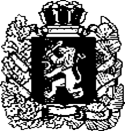 ГЛАВА КУЛАКОВСКОГО СЕЛЬСОВЕТАМОТЫГИНСКОГО РАЙОНАКРАСНОЯРСКОГО КРАЯПОСТАНОВЛЕНИЕ02.09.2016г.                                              п. Кулаково                                                    № 119-пгОб упорядочении адресного хозяйстваВ целях упорядочении адресного хозяйства Кулаковского сельсовета Мотыгинского района Красноярского края	ПОСТАНОВЛЯЮ:Земельный участок расположенный по адресу: Красноярский край, Мотыгинский район, п. Старо-Кулаково, улица Набережная, д. 19.Считать правильным по адресу: Красноярский край, Мотыгинский район, п. Кулаково, улица Набережная, д.7.Контроль за исполнением данного постановления возлагаю на заместителя Главы Кулаковского сельсовета Н.Н. Погарцеву.Глава Кулаковского сельсовета Мотыгинского районаКрасноярского края                                                                     Т.А. Волкова